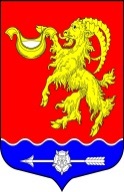 Местная администрация муниципального  образования Горбунковское сельское поселение муниципального образования Ломоносовского муниципального района Ленинградской областиПОСТАНОВЛЕНИЕ «Об оснащении территорий общего пользования первичными средствами тушения пожаров и противопожарным инвентарем»     Во исполнение Федеральных законов от 21.12.1994 № 69-ФЗ «О пожарной безопасности», от  22.07.2008 № 123-ФЗ «Технический регламент о требованиях пожарной безопасности», от 06.10.2003 № 131-ФЗ «Об общих принципах организации местного самоуправления в Российской Федерации», от 18.10.2007 № 230-ФЗ «О внесении изменений в отдельные законодательные акты Российской Федерации в связи с совершенствованием разграничения полномочий» и постановлением Правительства РФ от 18.08.2016  №  807 «О внесении изменений в некоторые акты  Правительства Российской Федерации по вопросу обеспечения пожарной безопасности территорий», постановлением Правительства РФ от 20.09.2016  № 947 «О внесении изменений в Правила противопожарного режима в Российской Федерации», Уставом Горбунковского сельского поселения, в целях принятия мер по защите и повышения противопожарной устойчивости жилых, административных зданий и объектов на территории Горбунковского сельского поселения, местная администрация Горбунковского сельского поселения ПОСТАНОВЛЯЕТ:Утвердить перечень территорий общего пользования населенных пунктов, подлежащих оснащению первичными средствами тушения пожаров и противопожарным инвентарем (приложение № 1).Утвердить первичных средств тушения пожаров и противопожарного инвентаря для оснащения территорий общего пользования населенных пунктов (приложение № 2).Постановление вступает в силу со дня его официального опубликования.Контроль за исполнением настоящего постановления оставляю за собой. И.о. главы местной администрацииМуниципального образованияГорбунковское сельское поселение                                                                                 П.А.РушПриложение № 1к постановлению местной администрации МО Горбунковское сельское поселениеот 30.04.2021 г. № 103                                                             П Е Р Е Ч Е Н Ьтерриторий общего пользования населенных пунктов, подлежащих оснащению первичными средствами тушения пожаров и противопожарным инвентарем                                                                                                               Приложение № 2к постановлению местной администрации МО Горбунковское сельское поселениеот 30.04.2021 г. № 103ПЕРЕЧЕНЬ
первичных средств пожаротушения для оснащения мест общего пользования на территории Горбунковского сельского поселения 
«30»  апреля 2021 года                                       № 103№ п\пАдрес территории общего пользования населенного пунктаОтветственное лицо1.Спорткомплекс «МБУ Центр культуры, спорта и молодежной политики».Зам. Директора по АХЧ2.Дом Культуры в д. РазбегаевоАдминистратор Овсянникова М.Г.3.Библиотека в д. Горбунки и в д. Разбегаево и в д. ГорбункиЗаведующая библиотекой Полякова О.В.4. Здание местной администрации МО Горбунковское сельское поселениеБадарин А.Н.Номер по порядкуНаименование средства пожаротушения1Лом2Багор3Ведро4Лопата штыковая5Комплекты для резки электропроводов (ножницы, диэлектрические боты и коврики)6Емкости для воды и ящики для песка пожарные